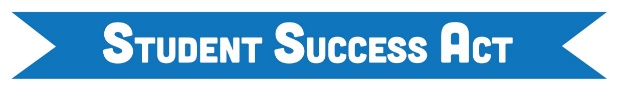 OUR STUDENTS. OUR SUCCESS.Community Input Session[Date] [Time] [Location]OUR STUDENTS. OUR SUCCESS.Community Input Session[Date] [Time] [Location]OUR STUDENTS. OUR SUCCESS.Community Input Session[Date] [Time] [Location]OUR STUDENTS. OUR SUCCESS.Community Input Session[Date] [Time] [Location]Priority Area for Your Input What is working well for students, schools, and educators?What are challenges for students, schools, and educators?What suggestions do you have for improvement?Reducing Academic DisparitiesMeeting Students’ Mental & Behavioral NeedsOUR STUDENTS. OUR SUCCESS. Community Input Session[Date] [Time] [Location]OUR STUDENTS. OUR SUCCESS. Community Input Session[Date] [Time] [Location]OUR STUDENTS. OUR SUCCESS. Community Input Session[Date] [Time] [Location]OUR STUDENTS. OUR SUCCESS. Community Input Session[Date] [Time] [Location]Priority Area for Your Input What is working well for students, schools, and educators?What are challenges for students, schools, and educators?What suggestions do you have for improvement?Providing Access to Academic Courses Allowing teachers and staff to have sufficient time to collaborate, review data, and develop strategies to support students to stay on track to graduate.OUR STUDENTS. OUR SUCCESS.Community Input Session[Date] [Time] [Location]OUR STUDENTS. OUR SUCCESS.Community Input Session[Date] [Time] [Location]OUR STUDENTS. OUR SUCCESS.Community Input Session[Date] [Time] [Location]OUR STUDENTS. OUR SUCCESS.Community Input Session[Date] [Time] [Location]Priority Area for Your Input What is working well for students, schools, and educators?What are challenges for students, schools, and educators?What suggestions do you have for improvement?Establishing and Strengthening PartnershipsOther questions or comments about Student Success?Other questions or comments about Student Success?Other questions or comments about Student Success?Other questions or comments about Student Success?